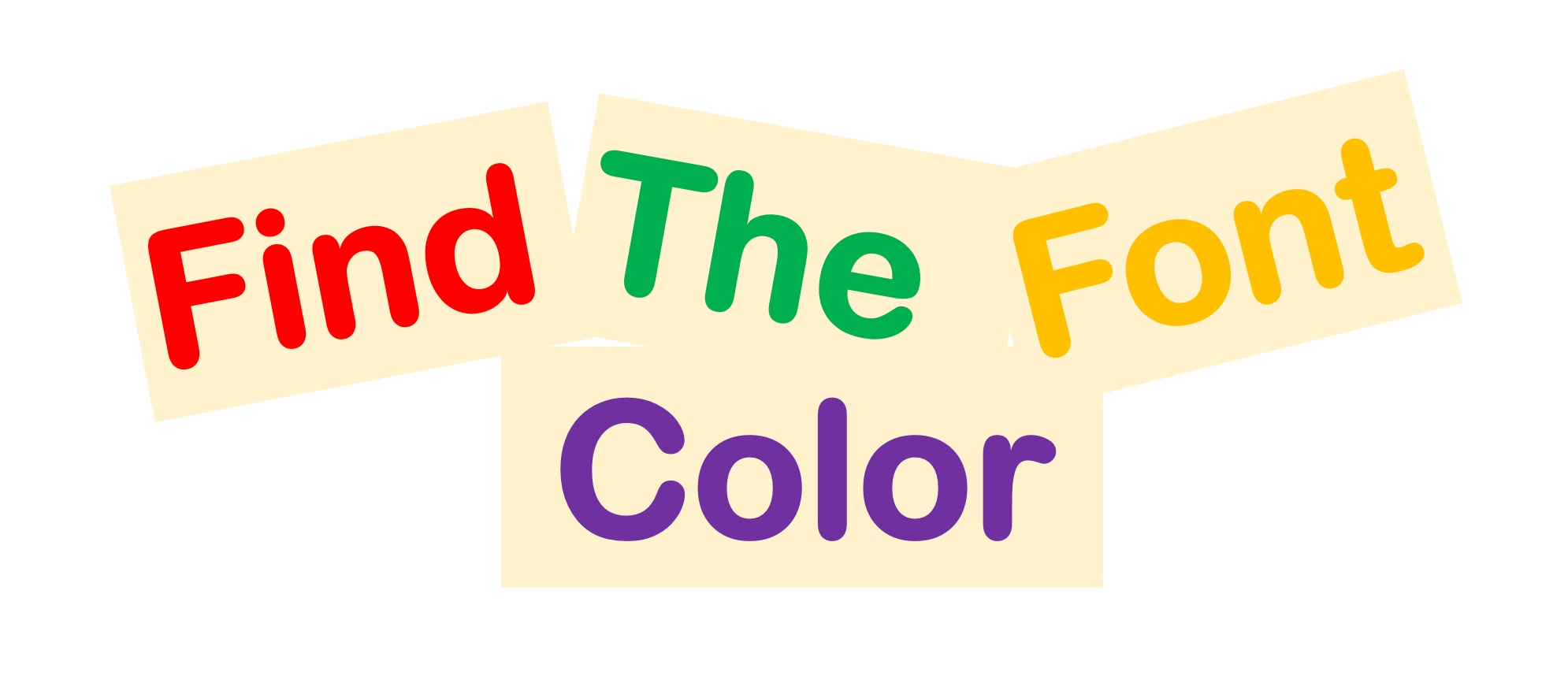 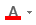 Using the Font Colour Tool, highlight each word and change it to the correct font.